            KARTA PRÓBY NA SPRAWNOŚĆ                                            Przyjaciel Innych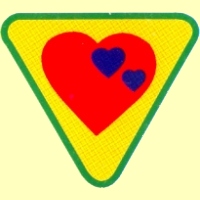                                   Imię i nazwisko zucha 1. Opowiedziałem innym zuchom o tym jak opiekuję się niepełnosprawnym albo osobą starszą.                                           Podpis...................2. Odwiedzam osobę chorą lub niepełnosprawną przynajmniej raz w tygodniu. W każdym serduszku wpiszę datę odwiedzin.3.Wykonam portret super przyjaciela                            Miejsce na wklejenie pracy4.Wiem co oznacza tolerancja ..........................................................................................................................................................................................................................................................................................................................5. Pomagałem w czynnościach życiowych starszej osobie (robiłem zakupy, czytałem)                                                             Podpis,,Człowiek jest wielki nie przez toco posiada, lecz przez to, kim jest.nie przez to, co ma lecz przez to,czym dzieli sie z innymi,,Jan Paweł II 